http://institute.smartprosperity.ca/sites/default/files/stormwaterreport.pdf  muy útil Generalhttps://geog.sfsu.edu/sites/default/files/thesis/FINALTHESISpdf.pdf  Cómo resolver en San Franciscohttp://blog.is-arquitectura.es/nuevas-tecnologias-en-viviendas/reciclaje-de-agua/reciclaje-de-agua-domestica/http://blog.is-arquitectura.es/category/arquitectura/Guía Técnica Española de Recomendaciones para el Reciclaje de Aguas Grises en Edificios. 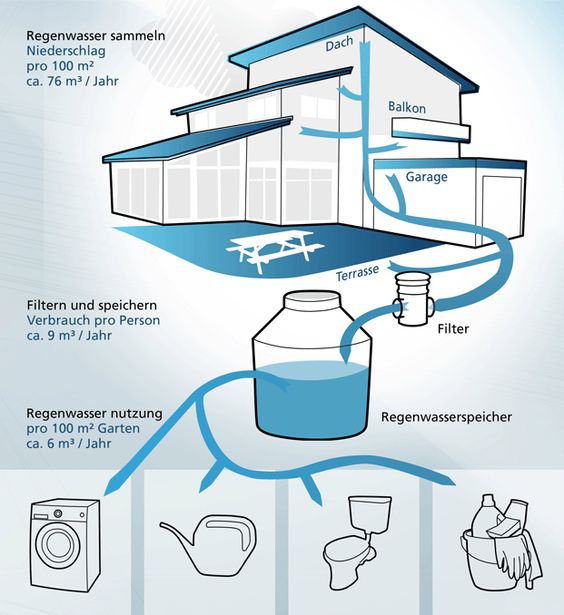 https://www.consoglobe.com/nombreux-usages-eau-pluie-3903-cghttps://fr.wikipedia.org/wiki/R%C3%A9cup%C3%A9ration_de_l%27eau_de_pluiehttp://www.gammvert.fr/conseils/conseils-de-jardinage/recuperation-d-eau-de-pluie-ce-qu-il-faut-savoirhttps://www.systemed.fr/conseils-bricolage/recuperation-l-eau-pluie-quelles-solutions,2251.html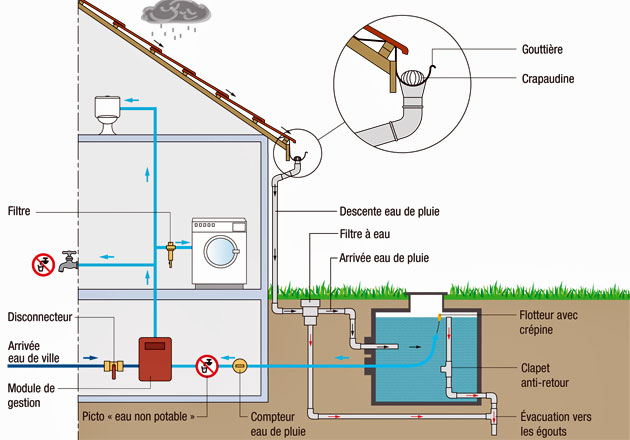 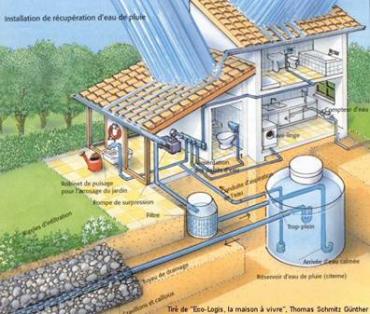 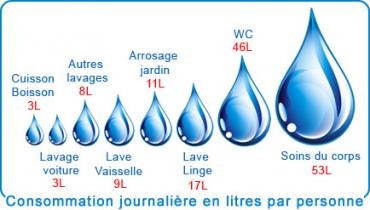 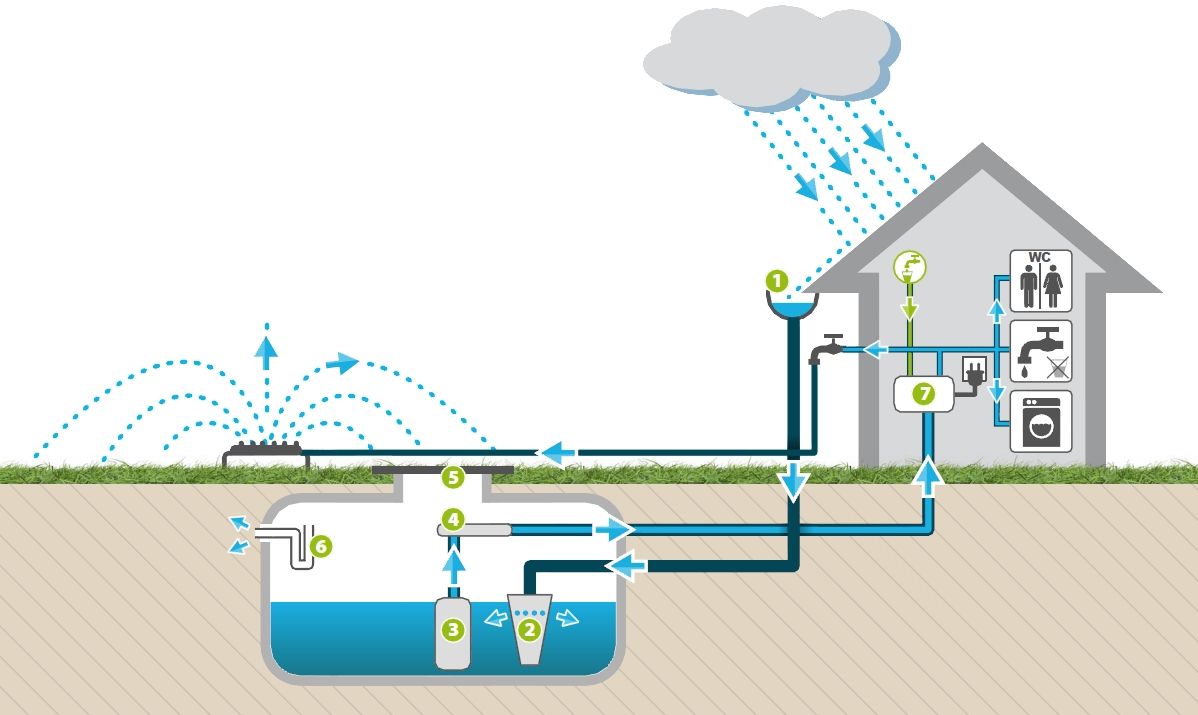 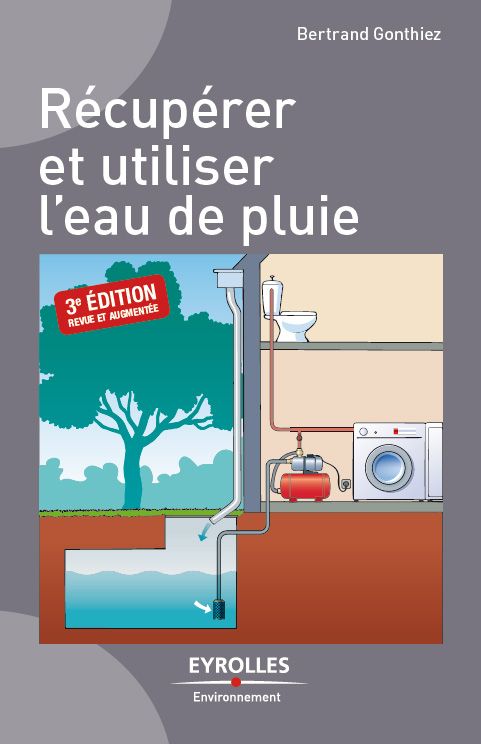 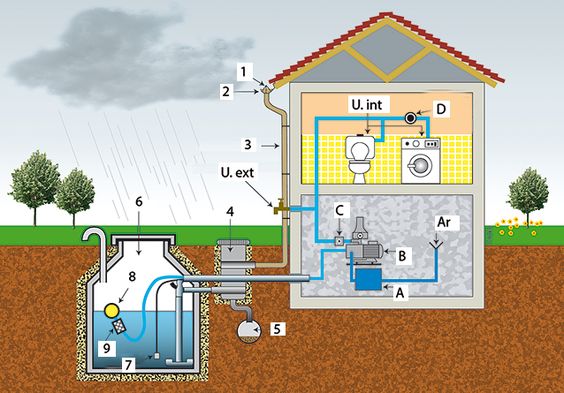 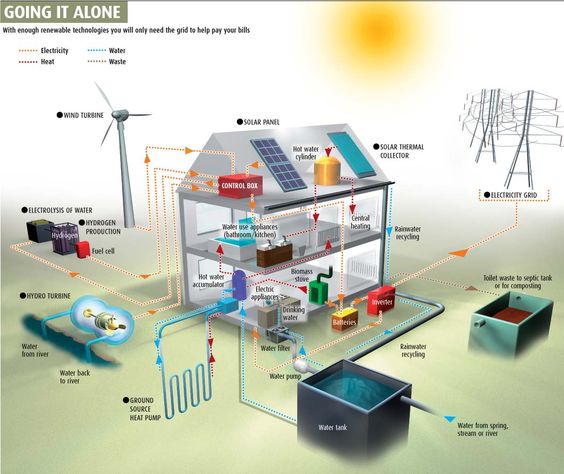 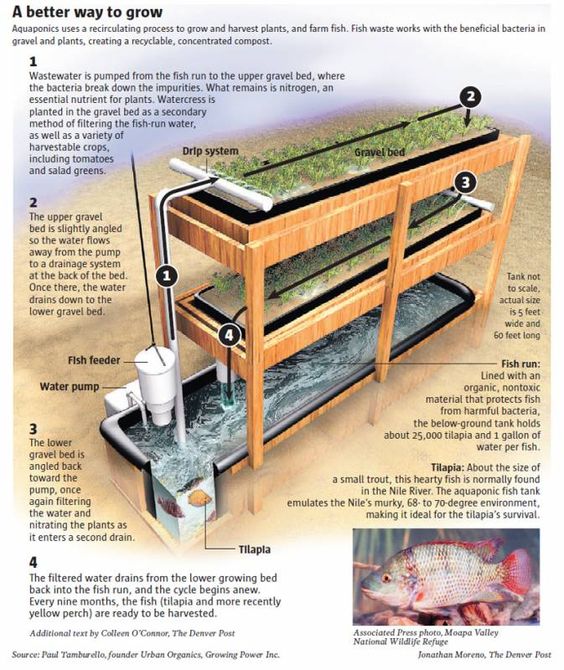 https://recuperation-eau-pluie.ooreka.fr/astuce/voir/268918/composition-de-l-eau-de-pluie-a-quelle-qualite-s-attendrehttp://www.eautarcie.org/03h.html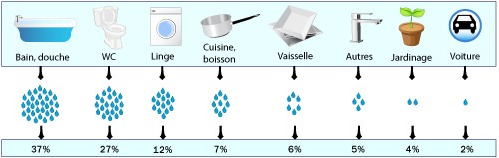 